РОССИЙСКАЯ  ФЕДЕРАЦИЯ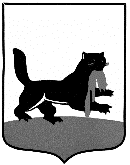 АДМИНИСТРАЦИЯ ГОРОДА ИРКУТСКАП О С Т А Н О В Л Е Н И Еот _________  № ______________от 16.10.2019  № 031-06-811/9Об утверждении Порядка предоставления дополнительной меры социальной поддержки отдельных категорий граждан в виде именной стипендии мэра города Иркутска в области науки и техники для нужд городского хозяйстваВ целях совершенствования процедур предоставления дополнительной меры социальной поддержки отдельных категорий граждан в виде именной стипендии мэра города Иркутска в области науки и техники для нужд городского хозяйства, руководствуясь статьей 20 Федерального закона 
«Об общих принципах организации местного самоуправления в Российской Федерации», Федеральным законом «О науке и государственной научно-технической политике», пунктом 7 статьи 78 Бюджетного кодекса Российской Федерации, статьями 11, 37, 38, 42, 54, 56 Устава города Иркутска, решением Думы города Иркутска от 29 сентября 2017 года 
№ 006-20-380583/7 «О дополнительной мере социальной поддержки отдельных категорий граждан, достигших успехов в научно-исследовательской деятельности, в виде именной стипендии мэра города Иркутска в области науки и техники для нужд городского хозяйства», администрация города Иркутска П О С Т А Н О В Л Я Е Т:            1. Утвердить Порядок предоставления дополнительной меры социальной поддержки отдельных категорий граждан в виде именной стипендии мэра города Иркутска в области науки и техники для нужд городского хозяйства (Приложение № 1 к настоящему Постановлению).2. Отменить:1) постановление администрации города Иркутска 
от 19 сентября 2018 года № 031-06-847/8 «Об утверждении Порядка предоставления дополнительной меры социальной поддержки отдельных категорий граждан в виде именной стипендии мэра города Иркутска в области науки и техники для нужд городского хозяйства»;2) постановление администрации города Иркутска 
от 10 июля 2019 года № 031-06-506/9 «О внесении изменения в пункт 
14 Порядка предоставления дополнительной меры социальной поддержки отдельных категорий граждан в виде именной стипендии мэра города Иркутска в области науки и техники для нужд городского хозяйства, утвержденного постановлением администрации города Иркутска 
от 19 сентября 2018 года № 031-06-847/8».3. Настоящее Постановление вступает в силу со дня его официального опубликования.4. Отделу делопроизводства и архива департамента муниципальной службы, кадров и делопроизводства аппарата администрации города Иркутска внести в оригиналы постановлений администрации города Иркутска от 19 сентября 2018 года № 031-06-847/8, от 10 июля 2019 года № 031-06-506/9 информационные справки о дате их отмены настоящим Постановлением.5. Управлению по информационной политике, связям со средствами массовой информации и общественностью администрации города Иркутска опубликовать настоящее Постановление с приложением в средствах массовой информации.6. Контроль за исполнением настоящего Постановления возложить на заместителя мэра – председателя комитета по бюджетной политике и финансам администрации города Иркутска.Мэр города Иркутска                                                                      Д.В. Бердников Приложение № 1 к постановлению администрации города Иркутска от ____________ № ____________ПОРЯДОКпредоставления дополнительной меры социальной поддержки отдельных категорий граждан в виде именной стипендии мэра города Иркутска в области науки и техники для нужд городского хозяйства Глава 1. Общие положения1. Настоящий Порядок предоставления дополнительной меры социальной поддержки отдельных категорий граждан в виде именной стипендии мэра города Иркутска в области науки и техники для нужд городского хозяйства (далее – Порядок) за проведение научно-исследовательских работ, имеющих практическую значимость для нужд городского хозяйства города Иркутска, разработан в соответствии с 
частью 5 статьи 20, статьями 52, 53 Федерального закона «Об общих принципах организации местного самоуправления в Российской Федерации», Федеральным законом «О науке и государственной научно-технической политике», решением Думы города Иркутска от 29 сентября 2017 года 
№ 006-20-380583/7 «О дополнительной мере социальной поддержки отдельных категорий граждан, достигших успехов в научно-исследовательской деятельности, в виде именной стипендии мэра города Иркутска в области науки и техники для нужд городского хозяйства».2. Порядок определяет количество и размер именных стипендий мэра города Иркутска в области науки и техники для нужд городского хозяйства (далее – именная стипендия), категории граждан, имеющих право на получение именной стипендии, критерии отбора кандидатов на соискание именной стипендии среди студентов государственных образовательных организаций высшего образования города Иркутска, аспирантов, ученых образовательных и научных организаций города Иркутска (далее – кандидаты), условия и процедуру проведения ежегодного конкурса на соискание именной стипендии (далее – конкурс),  процедуру выплаты именной стипендии и вручения именных свидетельств победителям конкурса (далее – стипендиаты).3. Задачи конкурса:1) повышение интереса граждан к научно-исследовательской работе;2) формирование кадрового потенциала для научной, производственной и административной деятельности;3) содействие внедрению результатов научно-исследовательских работ, имеющих практическую значимость для нужд городского хозяйства города Иркутска;4) материальное поощрение граждан, достигших успехов в научно-исследовательской деятельности.4. В настоящем Порядке используются следующие понятия:1) научно-исследовательская работа – работа, связанная с осуществлением научной (научно-исследовательской), научно-технической деятельности и экспериментальных разработок, имеющих практическую значимость для нужд городского хозяйства города Иркутска;2) практическая значимость научно-исследовательской работы – возможность реализации результата научно-исследовательской работы в сферах городского хозяйства города Иркутска, указанных в Приложении
№ 1 к настоящему Порядку, а также социально-экономический эффект для города Иркутска от ее внедрения;3) рейтинг заявок на соискание именной стипендии – перечень кандидатов, набравших определенное количество баллов в соответствии с критериями, установленными в Приложении № 2 к настоящему Порядку, и выстроенных по числу набранных баллов в порядке от наибольшего к наименьшему;4) нужды городского хозяйства – потребности в совершенствовании управления сферами городского хозяйства, ориентированного на улучшение качества жизни населения и повышение уровня социально-экономического развития города Иркутска.5. Предоставление именной стипендии осуществляется по результатам конкурса.6. Ежегодно выплачивается 10 именных стипендий студентам, 
10 именных стипендий аспирантам и 5 именных стипендий ученым.7. Размер именных стипендий составляет 20 000 (двадцать тысяч) рублей для студентов, 25 000 (двадцать пять тысяч) рублей для аспирантов и 30 000 (тридцать тысяч) рублей для ученых.8. Именные стипендии выплачиваются единовременно за счет и в пределах средств, предусмотренных в бюджете города Иркутска на указанные цели, в соответствии с бюджетным законодательством Российской Федерации.9. Главным распорядителем бюджетных средств, до которого в соответствии с бюджетным законодательством Российской Федерации как до получателя бюджетных средств доводятся в установленном порядке лимиты бюджетных обязательств на выплату именной стипендии на соответствующий финансовый год и на плановый период, ответственным исполнителем по проведению конкурса является управление планирования комитета по бюджетной политике и финансам администрации города Иркутска (далее – УП КБПиФ).Глава 2. Условия и процедура проведения конкурса 10. Именная стипендия может быть предоставлена следующим категориям граждан:1) студенты очной формы обучения государственных образовательных организаций высшего образования города Иркутска по программам бакалавриата или специалитета (с третьего курса обучения) и программам магистратуры (с первого курса обучения) в возрасте до 35 лет (далее – студенты);2) аспиранты образовательных и научных организаций города Иркутска в возрасте до 35 лет (далее – аспиранты);3) ученые (кандидаты наук и доктора наук) образовательных и научных организаций города Иркутска в возрасте до 35 лет (далее – ученые).11. Кандидаты должны соответствовать не менее чем одному из критериев, установленных в Приложении № 2 к настоящему Порядку.12. Научно-исследовательская работа должна быть представлена в одной из следующих форм:1) автореферат диссертации на соискание ученой степени кандидата/доктора наук;2) отчет о научно-исследовательской работе;3) курсовая работа (курсовой проект);4) тезисы доклада научной конференции (съезда/симпозиума);5) научная статья.13. Научно-исследовательская работа должна быть выполнена по теме, соответствующей одной или более сферам городского хозяйства города Иркутска, установленным в Приложении № 1 к настоящему Порядку.14. От каждого кандидата принимается на конкурс одна научно-исследовательская работа.Научно-исследовательская работа, с которой ранее кандидат стал стипендиатом в данном конкурсе, не допускается.К участию в конкурсе не допускаются научно-исследовательские работы, представленные в соавторстве или коллективами авторов.15. Конкурс проводится на основании приказа начальника управления планирования комитета по бюджетной политике и финансам администрации города Иркутска (далее – начальник управления), в котором определяется срок проведения конкурса, дата начала и дата окончания, место приема документов (далее – приказ о конкурсе).Приказ о конкурсе в течение 4 рабочих дней после его подписания размещается в информационно-телекоммуникационной сети «Интернет» на WEB-портале органов местного самоуправления города Иркутска.16. Выдвижение кандидатов для участия в конкурсе осуществляют образовательные и научные организации.17. Количество кандидатов – студентов, аспирантов, ученых, выдвигаемых от одной образовательной или научной организации, определяется в зависимости от общего числа студентов очной формы обучения, аспирантов, ученых, обучающихся (работающих) в данной организации:1) до 4000 студентов, обучающихся в государственной образовательной организации высшего образования города Иркутска, – не более 3 кандидатов;2) от 4000 до 7000 студентов, обучающихся в государственной образовательной организации высшего образования города Иркутска, – не более 5 кандидатов;3) свыше 7000 студентов, обучающихся в государственной образовательной организации высшего образования города Иркутска, – не более 7 кандидатов;4) до 100 аспирантов, ученых, обучающихся (работающих) в образовательной или научной организации, – не более 3 кандидатов в каждой категории;5) свыше 100 аспирантов, ученых, обучающихся (работающих) в образовательной или научной организации, – не более 5 кандидатов в каждой категории.18. Для участия в конкурсе ответственное лицо, уполномоченное образовательной или научной организацией на предоставление документов (далее – ответственное лицо), путем личного обращения представляет в 
УП КБПиФ в срок, указанный в приказе о конкурсе, следующие документы (далее – документы):1) сопроводительное письмо на имя начальника управления от образовательной или научной организации со списком кандидатов от данной организации;2) опись представленных документов в произвольной форме в 2 экземплярах;3) заявку на соискание именной стипендии по форме в соответствии с Приложением № 3 к настоящему Порядку и документы, подтверждающие соответствие кандидата критериям, установленным в Приложении № 2 к настоящему Порядку;4) выписку из решения ученого совета или иного коллегиального органа управления образовательной или научной организации, наделенного соответствующими полномочиями, о выдвижении кандидата для участия в конкурсе с указанием фамилии, имени, отчества (при наличии) полностью, года обучения (трудоустройства) и информации об общем количестве студентов очной формы обучения, аспирантов, ученых, обучающихся (работающих) в данной организации;5) копию паспорта кандидата (страницы 2-3, прописка);6) копию свидетельства о постановке физического лица на учет в налоговом органе (ИНН) кандидата;7) копию документа, подтверждающего регистрацию в системе индивидуального (персонифицированного) учета, кандидата;8) копию документа, подтверждающего присуждение ученой степени (для ученых), заверенную образовательной или научной организацией;9) справку (выписку) из обслуживающего банка о банковских реквизитах кандидата, выданную не ранее чем за 30 дней до дня подачи документов;10) письменное согласие (в свободной форме) кандидата на участие в конкурсе и на обработку его персональных данных;11) аннотацию на научно-исследовательскую работу, представленную на конкурс, подготовленную научным руководителем (научным консультантом), согласно Приложению № 4 к настоящему Порядку (представляется на бумажном и электронном носителях), заверенную образовательной или научной организацией;12) документ, подтверждающий оригинальность научно-исследовательской работы и отсутствие некорректного заимствования (плагиата), выданный и заверенный образовательной или научной организацией;13) отзыв научного руководителя (научного консультанта) на научно-исследовательскую работу кандидата;14) копию научно-исследовательской работы, представленную в соответствии с требованиями пункта 12 настоящего Порядка. При обращении в УП КБПиФ ответственное лицо должно иметь при себе документ, подтверждающий полномочия на представление документов, а также документ, удостоверяющий личность.19. При принятии документов сотрудник УП КБПиФ сверяет документы с перечисленными в описи и делает отметку о приеме на описи представленных документов. Сотрудник УП КБПиФ регистрирует полученные на конкурс документы в день поступления в журнале регистрации с указанием даты и времени, должности, фамилии, имени, отчества сотрудника, принявшего документы. Образовательная или научная организация вправе внести изменения в свою заявку на соискание именной стипендии до истечения срока подачи документов, а также отозвать заявку до дня заседания межотраслевой экспертной комиссии по предоставлению именной стипендии мэра города Иркутска в области науки и техники для нужд городского хозяйства (далее – Экспертная комиссия), письменно уведомив об этом УП КБПиФ. Датой отзыва заявки на соискание именной стипендии является дата регистрации письменного уведомления в журнале регистрации.Документы, представленные образовательной или научной организацией после установленного срока подачи документов, для рассмотрения не принимаются.20. Сотрудник УП КБПиФ в течение 10 рабочих дней с даты окончания приема документов, указанной в приказе о конкурсе, проверяет представленные документы на наличие (отсутствие) оснований для отказа в участии в конкурсе, предусмотренных подпунктами 1 – 4 пункта 21 настоящего Порядка.21. Основаниями для отказа в участии в конкурсе являются:1) представление документов, содержащих недостоверные сведения;2) несоответствие кандидата условиям пунктов 10, 11 настоящего Порядка;3) несоответствие документов условиям пунктов 12 – 14 настоящего Порядка;4) представление неполного комплекта документов, предусмотренного пунктом 18 настоящего Порядка.В случае наличия оснований для отказа в участии в конкурсе, предусмотренных настоящим пунктом, сотрудник УП КБПиФ в течение 
3 рабочих дней со дня окончания срока проверки документов, предусмотренного пунктом 20 настоящего Порядка, подготавливает уведомление об отказе в участии в конкурсе с обоснованием причин для отказа (далее – уведомление об отказе). Уведомление об отказе подписывается начальником управления.Уведомление об отказе направляется в образовательную или научную организацию и кандидату по электронной почте в течение 3 рабочих дней со дня его подписания.22. В случае отсутствия оснований для отказа в участии в конкурсе, предусмотренных подпунктами 1 – 4 пункта 21 настоящего Порядка, сотрудник УП КБПиФ в течение 3 рабочих дней со дня окончания срока проверки документов, предусмотренного пунктом 20 настоящего Порядка, составляет рейтинг заявок на соискание именной стипендии в соответствии с критериями, установленными в Приложении № 2 к настоящему Порядку, и направляет его и аннотации на научно-исследовательские работы в Экспертную комиссию.При отсутствии документов, подтверждающих соответствие кандидата какому-либо критерию, установленному в Приложении № 2 к настоящему Порядку, по данному критерию выставляется ноль баллов.По критерию 1, установленному в Приложении № 2 к настоящему Порядку, баллы суммируются за каждое достижение кандидата. По критериям 2 – 4, установленным в Приложении № 2 к настоящему Порядку, баллы не суммируются, выставляется балл, соответствующий наивысшему достижению кандидата.Кандидату, набравшему наибольшее количество баллов, присваивается первый номер в рейтинге заявок на соискание именной стипендии, далее номера присваиваются в зависимости от количества набранных баллов остальными кандидатами.23. Заседания Экспертной комиссии назначаются в течение 7 рабочих дней со дня окончания срока, указанного в пункте 22 настоящего Порядка.Секретарь Экспертной комиссии информирует кандидатов о датах, месте и времени заседаний Экспертной комиссии посредством электронной почты либо по телефону, указанным в заявке на соискание именной стипендии.24. На заседании Экспертной комиссии кандидат дает пояснения по своей научно-исследовательской работе в случае возникновения вопросов у председателя, заместителя председателя, членов Экспертной комиссии.25. Председатель, заместитель председателя, члены Экспертной комиссии оценивают кандидатов по следующим критериям:26. По критериям, указанным в пункте 25 настоящего Порядка, рассчитывается среднеарифметический балл путем суммирования баллов критериев оценки, поставленных председателем, заместителем председателя, членами Экспертной комиссии, деленных на количество присутствующих из состава Экспертной комиссии.В случае если среднеарифметическое значение баллов кандидата по критериям, указанным в пункте 25 настоящего Порядка, равно 0 баллов, именная стипендия ему не предоставляется.Итоговый балл складывается из суммы баллов по всем критериям, указанным в Приложении № 2 настоящего Порядка, и среднеарифметического балла по результатам оценки в соответствии с пунктом 26 настоящего Порядка.В случае, если кандидаты набрали одинаковое количество итоговых баллов, преимущественное право имеет тот кандидат, которого выберет Экспертная комиссия путем простого голосования. При равенстве голосов голос председателя Экспертной комиссии является решающим. 27. Сотрудник УП КБПиФ в течение 4 рабочих дней после проведения заседания Экспертной комиссии составляет итоговый рейтинг по каждой категории кандидатов, на основании которого формируется список стипендиатов из 10 студентов, 10 аспирантов и 5 ученых. Стипендиатом признается кандидат, занявший в итоговом рейтинге более высокое место. Список стипендиатов оформляется протоколом заседания Экспертной комиссии.28. Сотрудник УП КБПиФ в течение 10 рабочих дней с момента подписания протокола заседания Экспертной комиссии подготавливает проект приказа начальника управления, которым утверждаются стипендиаты и размер именных стипендий.29. Информация о научных результатах, представленная на конкурс, не считается конфиденциальной (секретной) и может быть использована и опубликована УП КБПиФ, иными структурными подразделениями администрации города Иркутска, за исключением персональных данных.Глава 3. Процедура выплаты именной стипендии и врученияименных свидетельств стипендиатам30. Стипендиатам вручаются именные свидетельства, подписанные мэром города Иркутска. Вручение осуществляется в торжественной обстановке мэром города Иркутска или по его поручению иным должностным лицом в течение 10 рабочих дней со дня подписания приказа начальника управления, указанного в пункте 28 настоящего Порядка.31. Выплата именной стипендии осуществляется УП КБПиФ в течение 30 календарных дней со дня подписания приказа начальника управления, указанного в пункте 28 настоящего Порядка, путем перечисления денежных средств на лицевой счет стипендиата, представленный в документах, но не позднее 28 декабря года, в котором проводится конкурс._____________Заместитель мэра – председатель комитета по бюджетной политике и финансам администрации города Иркутска                                                  А.А. ВалиулинаНачальник отдела поддержки предпринимательствауправления планирования комитета по бюджетной политике и финансам администрации города Иркутска                                                                                   Н.С. ПоповаИсполнитель:Главный специалист отдела поддержки предпринимательства управления планирования комитета по бюджетной политике и финансам администрации города Иркутска(52-02-88, 1421), Е.А. ДавыдюкПриложение № 1к Порядку предоставления дополнительной меры социальнойподдержки отдельных категорий граждан в виде именнойстипендии мэра города Иркутска в области науки и техникидля нужд городского хозяйстваПеречень сфер городского хозяйства города Иркутска:1. Архитектура и градостроительная политика;2. Жилищно-коммунальное хозяйство;3. Дорожная деятельность;4. Муниципальный транспорт;5. Благоустройство городской среды;6. Муниципальная система образования (общее образование (дошкольное, начальное, основное, среднее) и дополнительное образование);7. Культура;8. Физическая культура и спорт;9. Туризм и сервис;10. Молодежная политика;11. Муниципальное имущество и земельные правоотношения;12. Муниципальные финансы;13. Цифровое развитие муниципалитета;14. Безопасность городской среды;15. Доступная городская среда для инвалидов и граждан с ограниченными возможностями здоровья;16. Потребительский рынок.______________Заместитель мэра – председатель комитета по бюджетной политике и финансам администрации города Иркутска                                                  А.А. ВалиулинаНачальник отдела поддержки предпринимательствауправления планирования комитета по бюджетной политике и финансам администрации города Иркутска                                                                                   Н.С. ПоповаИсполнитель:Главный специалист отдела поддержки предпринимательства управления планирования комитета по бюджетной политике и финансам администрации города ИркутскаЕ.А. Давыдюк, (52-02-88, 1421)Приложение № 2к Порядку предоставления дополнительной меры социальнойподдержки отдельных категорий граждан в виде именнойстипендии мэра города Иркутска в области науки и техникидля нужд городского хозяйстваТаблица оценки критериев для отбора кандидатов на соисканиеименной стипендии мэра города Иркутска в области наукии техники для нужд городского хозяйства1 – согласно п. 13 раздела II постановления Правительства Российской Федерации 
от 24 сентября 2013 года № 842 «О порядке присуждения ученых степеней».______________Заместитель мэра – председатель комитета по бюджетной политике и финансам администрации города Иркутска                                                  А.А. ВалиулинаНачальник отдела поддержки предпринимательствауправления планирования комитета по бюджетной политике и финансам администрации города Иркутска                                                                                   Н.С. ПоповаИсполнитель:Главный специалист отдела поддержки предпринимательства управления планирования комитета по бюджетной политике и финансам администрации города ИркутскаЕ.А. Давыдюк, (52-02-88, 1421)Приложение № 3к Порядку предоставления дополнительной меры социальной поддержки отдельных категорий граждан в виде именной стипендии мэра города Иркутска в области науки и техники для нужд городского хозяйстваЗаявкана соискание именной стипендии мэра города Иркутскав области науки и техники для нужд городского хозяйства1 – критерий засчитывается только при представлении подтверждающих документов.Руководитель (заместительруководителя) образовательнойили научной организации        ___________/_____________                                                      (подпись)      (Ф.И.О.)  М.П. (при наличии)«___» __________ 20___ г.______________Заместитель мэра – председатель комитета по бюджетной политике и финансам администрации города Иркутска                                                  А.А. ВалиулинаНачальник отдела поддержки предпринимательствауправления планирования комитета по бюджетной политике и финансам администрации города Иркутска                                                                                   Н.С. ПоповаИсполнитель:Главный специалист отдела поддержки предпринимательства управления планирования комитета по бюджетной политике и финансам администрации города ИркутскаЕ.А. Давыдюк, (52-02-88, 1421)Приложение № 4к Порядку предоставления дополнительной меры социальнойподдержки отдельных категорий граждан в виде именнойстипендии мэра города Иркутска в области науки и техникидля нужд городского хозяйстваАннотацияна научно-исследовательскую работу, представленную на конкурс1. Наименование научно-исследовательской работы.2. Соответствие научно-исследовательской работы сфере (сферам) городского хозяйства (указать одну или несколько сфер, установленных в Приложении № 1 к настоящему Порядку).3. Актуальность научно-исследовательской работы.4. Цель научно-исследовательской работы.5. Задачи, которые решает научно-исследовательская работа в соответствующей сфере (сферах) городского хозяйства.6. Новизна научно-исследовательской работы.7. Практическая значимость научно-исследовательской работы для нужд городского хозяйства города Иркутска.8. Информация о патенте, научной публикации (статьи в научных журналах, сборниках материалов конференций, индексируемых в международных базах данных Scopus, Web of Science и др., рекомендованных ВАК РФ; статьи в журналах из перечня ВАК РФ; статьи в журналах, индексируемых РИНЦ, за исключением материалов конференций), отражающих результаты научно-исследовательской работы (при наличии).9. Информация о признании кандидата победителем и (или) призером региональных и (или) всероссийских, и (или) международных олимпиад, конференций, конкурсов научно-исследовательских или инновационных проектов по научно-исследовательской работе (при наличии).______________Заместитель мэра – председатель комитета по бюджетной политике и финансам администрации города Иркутска                 А.А. ВалиулинаНачальник отдела поддержки предпринимательствауправления планирования комитета по бюджетной политике и финансам администрации города Иркутска                       Н.С. ПоповаИсполнитель:Главный специалист отдела поддержки предпринимательства управления планирования комитета по бюджетной политике и финансам администрации города Иркутска, Е.А. Давыдюк (52-02-88, 1421)№ п/пКритерий оценкиОценкаОценка1Актуальность научно-исследовательской работыимеется20 баллов1Актуальность научно-исследовательской работыотсутствует0 баллов№ п/пКритерий оценкиОценкаОценка2Новизна научно-исследовательской работыимеется20 баллов2Новизна научно-исследовательской работыотсутствует0 баллов3Практическая значимость научно-исследовательской работы для нужд городского хозяйства города Иркутскаимеется20 баллов3Практическая значимость научно-исследовательской работы для нужд городского хозяйства города Иркутскаотсутствует0 баллов№ п/пНаименование критерияОценка критерияОценка критерияБаллыДокументы, подтвержда-ющие соответствие кандидата критериям конкурса1Признание кандидата победителем и (или) призером олимпиад, конференций, конкурсов научно-исследовательских или инновационных проектовпобедитель и (или) призер региональных мероприятийпобедитель и (или) призер региональных мероприятий5копии дипломов, грамот, сертификатов и иных подтвержда-ющих документов1Признание кандидата победителем и (или) призером олимпиад, конференций, конкурсов научно-исследовательских или инновационных проектовпобедитель и (или) призер всероссийских мероприятийпобедитель и (или) призер всероссийских мероприятий10копии дипломов, грамот, сертификатов и иных подтвержда-ющих документов1Признание кандидата победителем и (или) призером олимпиад, конференций, конкурсов научно-исследовательских или инновационных проектовпобедитель и (или) призер международных мероприятийпобедитель и (или) призер международных мероприятий15копии дипломов, грамот, сертификатов и иных подтвержда-ющих документов2Получение кандидатом документа, удостоверяющего исключительное право на достигнутый им научный (научно-методический, научно-технический, научно-творческий) результат интеллектуальной деятельности, наличие надлежащим образом зарегистрированной заявки в Федеральной службе по интеллектуальной собственности (далее – Роспатент) сроком не ранее двух лет до даты подачи заявки на соискание именной стипендииналичие одного свидетельства, патента, одной заявкиналичие одного свидетельства, патента, одной заявки5копии свидетельств, патентов, заявок в Роспатент2Получение кандидатом документа, удостоверяющего исключительное право на достигнутый им научный (научно-методический, научно-технический, научно-творческий) результат интеллектуальной деятельности, наличие надлежащим образом зарегистрированной заявки в Федеральной службе по интеллектуальной собственности (далее – Роспатент) сроком не ранее двух лет до даты подачи заявки на соискание именной стипендииналичие двух и более свидетельств, патентов, заявокналичие двух и более свидетельств, патентов, заявок10копии свидетельств, патентов, заявок в Роспатент3Получение кандидатом в течение двух лет, предшествующих подаче заявки на соискание именной стипендии, финансовой поддержки (гранта, субсидии) на осуществление научных, научно-технических программ и проектов, инновационных проектов, проведение научных исследований на условиях, предусмотренных грантодателяминаличие 1 финансовой поддержкиналичие 1 финансовой поддержки10копии документов, подтвержда-ющих получение финансовой поддержки3Получение кандидатом в течение двух лет, предшествующих подаче заявки на соискание именной стипендии, финансовой поддержки (гранта, субсидии) на осуществление научных, научно-технических программ и проектов, инновационных проектов, проведение научных исследований на условиях, предусмотренных грантодателяминаличие более 1 финансовой поддержкиналичие более 1 финансовой поддержки15копии документов, подтвержда-ющих получение финансовой поддержки4         Наличие у кандидата научных публикаций (статьи в научных журналах, сборниках материалов конференций, индексируемых в международных базах данных Scopus, Web of Science и др., рекомендованных Высшей аттестационной комиссией при Министерстве науки и высшего образования Российской Федерации (далее – ВАК РФ); статьи в журналах из перечня ВАК РФ; статьи в журналах, индексируемых Российским индексом научного цитирования (далее – РИНЦ), за исключением материалов конференций)для студентов1 публикация10список публикаций с библиографическим описанием и указанием изданий, в которые включены публикации, ссылка на размещение публикации в электронных базах научных материалов (eLIBRARY.RU и другие)4         Наличие у кандидата научных публикаций (статьи в научных журналах, сборниках материалов конференций, индексируемых в международных базах данных Scopus, Web of Science и др., рекомендованных Высшей аттестационной комиссией при Министерстве науки и высшего образования Российской Федерации (далее – ВАК РФ); статьи в журналах из перечня ВАК РФ; статьи в журналах, индексируемых Российским индексом научного цитирования (далее – РИНЦ), за исключением материалов конференций)для студентов2 – 3 публикации15список публикаций с библиографическим описанием и указанием изданий, в которые включены публикации, ссылка на размещение публикации в электронных базах научных материалов (eLIBRARY.RU и другие)4         Наличие у кандидата научных публикаций (статьи в научных журналах, сборниках материалов конференций, индексируемых в международных базах данных Scopus, Web of Science и др., рекомендованных Высшей аттестационной комиссией при Министерстве науки и высшего образования Российской Федерации (далее – ВАК РФ); статьи в журналах из перечня ВАК РФ; статьи в журналах, индексируемых Российским индексом научного цитирования (далее – РИНЦ), за исключением материалов конференций)для студентовболее 4 публикаций20список публикаций с библиографическим описанием и указанием изданий, в которые включены публикации, ссылка на размещение публикации в электронных базах научных материалов (eLIBRARY.RU и другие)4         Наличие у кандидата научных публикаций (статьи в научных журналах, сборниках материалов конференций, индексируемых в международных базах данных Scopus, Web of Science и др., рекомендованных Высшей аттестационной комиссией при Министерстве науки и высшего образования Российской Федерации (далее – ВАК РФ); статьи в журналах из перечня ВАК РФ; статьи в журналах, индексируемых Российским индексом научного цитирования (далее – РИНЦ), за исключением материалов конференций)для аспирантовдо 3 публикаций10список публикаций с библиографическим описанием и указанием изданий, в которые включены публикации, ссылка на размещение публикации в электронных базах научных материалов (eLIBRARY.RU и другие)4         Наличие у кандидата научных публикаций (статьи в научных журналах, сборниках материалов конференций, индексируемых в международных базах данных Scopus, Web of Science и др., рекомендованных Высшей аттестационной комиссией при Министерстве науки и высшего образования Российской Федерации (далее – ВАК РФ); статьи в журналах из перечня ВАК РФ; статьи в журналах, индексируемых Российским индексом научного цитирования (далее – РИНЦ), за исключением материалов конференций)для аспирантов4 – 5 публикации15список публикаций с библиографическим описанием и указанием изданий, в которые включены публикации, ссылка на размещение публикации в электронных базах научных материалов (eLIBRARY.RU и другие)4         Наличие у кандидата научных публикаций (статьи в научных журналах, сборниках материалов конференций, индексируемых в международных базах данных Scopus, Web of Science и др., рекомендованных Высшей аттестационной комиссией при Министерстве науки и высшего образования Российской Федерации (далее – ВАК РФ); статьи в журналах из перечня ВАК РФ; статьи в журналах, индексируемых Российским индексом научного цитирования (далее – РИНЦ), за исключением материалов конференций)для аспирантовболее 6 публикаций20список публикаций с библиографическим описанием и указанием изданий, в которые включены публикации, ссылка на размещение публикации в электронных базах научных материалов (eLIBRARY.RU и другие)4         Наличие у кандидата научных публикаций (статьи в научных журналах, сборниках материалов конференций, индексируемых в международных базах данных Scopus, Web of Science и др., рекомендованных Высшей аттестационной комиссией при Министерстве науки и высшего образования Российской Федерации (далее – ВАК РФ); статьи в журналах из перечня ВАК РФ; статьи в журналах, индексируемых Российским индексом научного цитирования (далее – РИНЦ), за исключением материалов конференций)для ученых1 публикация свыше минимально-го количества публикаций, в которых излагаются основные научные результаты диссертации110список публикаций с библиографическим описанием и указанием изданий, в которые включены публикации, ссылка на размещение публикации в электронных базах научных материалов (eLIBRARY.RU и другие)4         Наличие у кандидата научных публикаций (статьи в научных журналах, сборниках материалов конференций, индексируемых в международных базах данных Scopus, Web of Science и др., рекомендованных Высшей аттестационной комиссией при Министерстве науки и высшего образования Российской Федерации (далее – ВАК РФ); статьи в журналах из перечня ВАК РФ; статьи в журналах, индексируемых Российским индексом научного цитирования (далее – РИНЦ), за исключением материалов конференций)для ученых2 публикации свыше минимально-го количества публикаций, в которых излагаются основные научные результаты диссертации115список публикаций с библиографическим описанием и указанием изданий, в которые включены публикации, ссылка на размещение публикации в электронных базах научных материалов (eLIBRARY.RU и другие)4         Наличие у кандидата научных публикаций (статьи в научных журналах, сборниках материалов конференций, индексируемых в международных базах данных Scopus, Web of Science и др., рекомендованных Высшей аттестационной комиссией при Министерстве науки и высшего образования Российской Федерации (далее – ВАК РФ); статьи в журналах из перечня ВАК РФ; статьи в журналах, индексируемых Российским индексом научного цитирования (далее – РИНЦ), за исключением материалов конференций)для ученых3 и более публикации свыше минимально-го количества публикаций, в которых излагаются основные научные результаты диссертации1 20список публикаций с библиографическим описанием и указанием изданий, в которые включены публикации, ссылка на размещение публикации в электронных базах научных материалов (eLIBRARY.RU и другие)Ф.И.О. кандидатаФ.И.О. кандидатаДата рождения кандидатаДата рождения кандидатаКатегория кандидата:студент (указать уровень (бакалавриат / специалитет/магистратура), курс обучения);аспирант (указать курс обучения);ученый (указать ученую степень (кандидат наук/доктор наук и дату присуждения степени))Категория кандидата:студент (указать уровень (бакалавриат / специалитет/магистратура), курс обучения);аспирант (указать курс обучения);ученый (указать ученую степень (кандидат наук/доктор наук и дату присуждения степени))Контактные данные кандидата (телефон, адрес электронной почты)Контактные данные кандидата (телефон, адрес электронной почты)Наименование образовательной или научной организации города Иркутска (полное наименование в соответствии с уставом), контактные данные (телефон, адрес электронной почты)Наименование образовательной или научной организации города Иркутска (полное наименование в соответствии с уставом), контактные данные (телефон, адрес электронной почты)Ф.И.О. научного руководителя (научного консультанта). Контактные данные: телефон, адрес электронной почтыФ.И.О. научного руководителя (научного консультанта). Контактные данные: телефон, адрес электронной почтыНаименование научно-исследовательской работыНаименование научно-исследовательской работыФорма представления научно-исследовательской работы: автореферат диссертации на соискание ученой степени кандидата/доктора наук;отчет о научно-исследовательской работе;курсовая работа (курсовой проект);тезисы доклада научной конференции (съезда, симпозиума);научная статья.Форма представления научно-исследовательской работы: автореферат диссертации на соискание ученой степени кандидата/доктора наук;отчет о научно-исследовательской работе;курсовая работа (курсовой проект);тезисы доклада научной конференции (съезда, симпозиума);научная статья.Наименование критерия конкурса1Наименование критерия конкурса1Документы, подтверждающие соответствие кандидата критериям конкурса (перечислить и представить копии подтверждающих документов)1Признание кандидата победителем и (или) призером региональных и (или) всероссийских, и (или) международных олимпиад, конференций, конкурсов научно-исследовательских или инновационных проектовкопии дипломов, грамот, сертификатов и иных подтверждающих документов2Получение кандидатом документа, удостоверяющего исключительное право на достигнутый им научный (научно-методический, научно-технический, научно-творческий) результат интеллектуальной деятельности, наличие надлежащим образом зарегистрированной заявки в Роспатенте сроком не ранее двух лет до даты подачи заявки на соискание именной стипендиикопии свидетельств, патентов, заявок в Роспатент3Получение кандидатом в течение двух лет, предшествующих подаче заявки на соискание именной стипендии, финансовой поддержки (гранта, субсидии) на осуществление научных, научно-технических программ и проектов, инновационных проектов, проведение научных исследований на условиях, предусмотренных грантодателямикопии документов, подтверждающих получение финансовой поддержки4Наличие у кандидата научных публикаций (статьи в научных журналах, сборниках материалов конференций, индексируемых в международных базах данных Scopus, Web of Science и др., рекомендованных ВАК РФ; статьи в журналах из перечня ВАК РФ; статьи в журналах, индексируемых РИНЦ, за исключением материалов конференций)список публикаций с библиографическим описанием и указанием изданий, в которые включены публикации, ссылка на размещение публикации в электронных базах научных материалов (eLIBRARY.RU и другие)